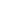 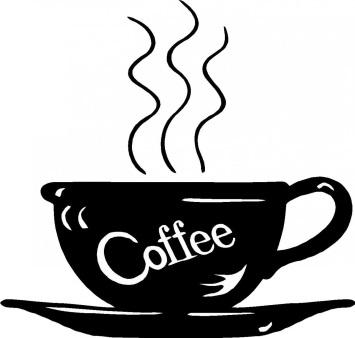 HOT DRINKS: 
Cappuccino	2.00 	Black Coffee	1.00Latte	2.00	Diesel	2.00Chai Latte	2.00	Apple Cider	2.00Chai Tea	2.00	Hot Chocolate	1.00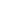 Steamer	2.00COLD DRINKS: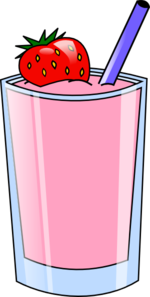 Smoothie (no Coffee)	2.00	Chai Tea	2.00Real Fruit Smoothies	2.50	Ice Tea	1.00Slide (with Coffee)	2.00	Sweet Tea	1.25Italian Soda	2.00	Sparkling Tea	2.00Frozen Hot Chocolate	2.00	Protein Shake	2.00Iced Coffee	2.00	Real Fruit Protein Shake	2.50EXTRAS: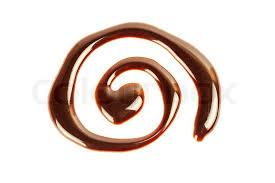 Extra Shot	.25	Chocolate Swirl	.25Extra Whip Cream	.50	Caramel Swirl	.25**We Use Fat Free Milk In All Of Our Drinks**Enjoy!